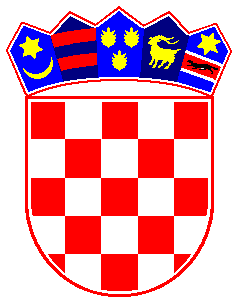 REPUBLIKA HRVATSKADUBROVAČKO-NERETVANSKA ŽUPANIJAOPĆINA TRPANJJEDINSTVENI UPRAVNI ODJELNa temelju članka 17. stavka 1. Zakona o sustavu civilne zaštite (Narodne novine, broj 82/15) i članka 30. Statuta Općine Trpanj (Službeni glasnik Dubrovačko-neretvanske županije broj 6/13, 14/13 i 7/18), na prijedlog Općinskog načelnika, Općinsko vijeće je na svojoj 9. sjednici održanoj dana 27. svibnja 2018. godine, donijelo je 		  			A N A L I Z U STANJA SUSTAVA CIVILNE ZAŠTITE NA PODRUČJU OPĆINE TRPANJ                                    ZA RAZDOBLJE 2018. – 2023. GODINE    Članak 1.Donosi se Analiza stanja sustava civilne zaštite na području Općine Trpanj za razdoblje 2018.-2023.goidne.	Q				    Članak 2.Ova Odluka stupa na snagu danom donošenja, a objavit će se na web starnici Općine i u Službenom glasniku Dubrovačko-neretvanske županije.KLASA:810-01/13-01/02URBROJ:2117/07-01/01-18-4Trpanj, 28. svibnja 2018.godinePredsjednik Općinskog vijeća       Josip Nesanović v.r.